CASA DE GESTIONCP. Zulmma Verenice Guerrero CazaresDiputada Local REPORTE MENSUALMAYOApoyos en especie Día de las Madres y Día del MaestroEscuela Patricio Flores Zambrano T.V.Grupo de Zumba Instructora Lupita Ibarra.Grupo De Zumba Instructora Veneranda Villanueva.Grupo de Aerobics Instructora Mónica Vega.Jardín de Niños Francisco Gabilondo Soler.Jardín de Niños Lázaro Cárdenas del Rio.Escuela Secundaria Guadalupe Zúñiga Díaz.Jefatura de Sector Región Carbonífera N°2400Grupo de Vecinas de la Colonia Infonavit (sector la Placita).Grupo de Educación Inicial Col. Lázaro Cárdenas.Comité de Mujeres de Amistad Pastoral.Claudia Karina Catillo Flores, Secretaria General D-I-29Apoyos Económicos.Jefatura de Sector Región Carbonífera.Grupo 1SCOUT ARMADILLO Nueva Rosita Coahuila.Escuela Primaria Sabinas.Profesor Arturo Barrera Castillo.Mónica Guadalupe Benavente.Escuela General Ignacio Zaragoza T.M.Jardín de Niños Federico Froebel.Alicia Rodríguez (Apoyo para tratamiento Ortopédico).Despensas 110Apoyo para tratamiento de Cáncer, beneficiaria Vicenta Guadalupe 10 despensas y Un paquete de Productos de Limpieza (lotería).Apoyo para tratamiento y hospitalización, beneficiaria Narda Irene, 10 despensas y Un paquete de Productos de Limpieza (lotería).Jardín de Niños Ignacio Allende, 20 despensas (lotería).Escuela General Ignacio Zaragoza T.V, 20 despensas (lotería).Jardín de Niños Federico Froebel, 20 despensas (lotería).Apoyo para tratamiento y valoración médica de los hermanos Juan Raul y Patricio, 10 despensas y un Paquete de productos de Limpieza (lotería).Escuela Primaria Roberto Gonzalez Barrera 20 despensas (lotería).Apoyo a Personas con Capacidades Diferentes o situaciones vulnerables Pañales de Adulto 3Fidencia Adriana (despensa).María Guadalupe (despensa).Xóchitl Yeselin (despensa).Otras Gestiones. 3Escuela Secundaria Ramiro Villarreal. (Pintura)Jefatura de Sector N°31 Educación Preescolar Federalizada. (Equipo de cómputo).Atención Psicológica en casa de Gestoría 19Problemas de Conducta    8Problemas Emocionales    3Problemas de Pareja         4Problemas de Adicción      1Otros Trastornos 		 3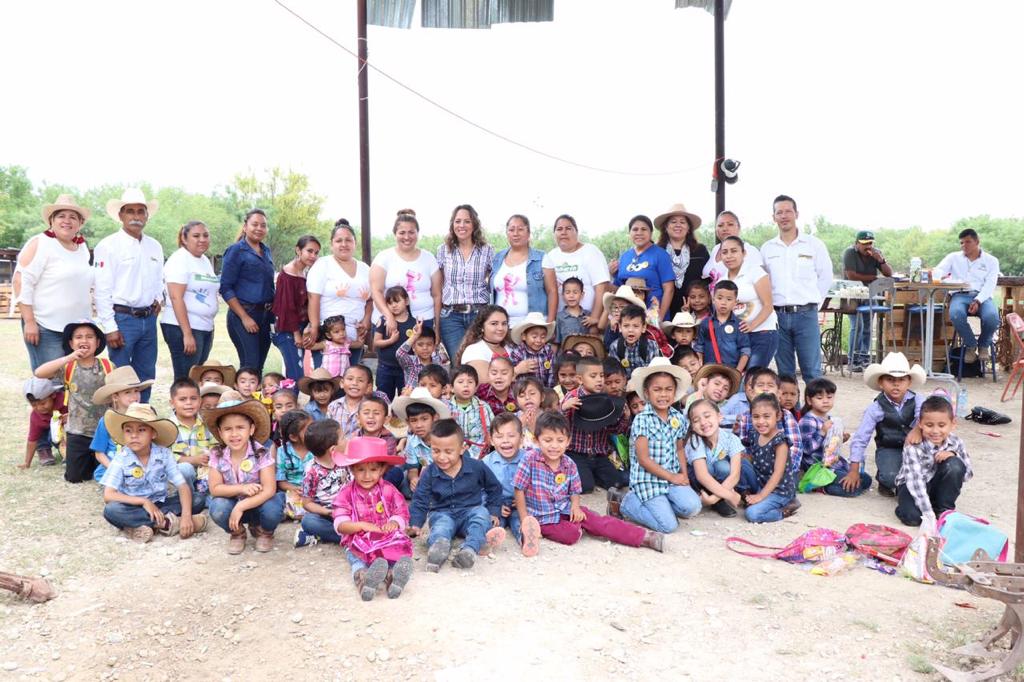 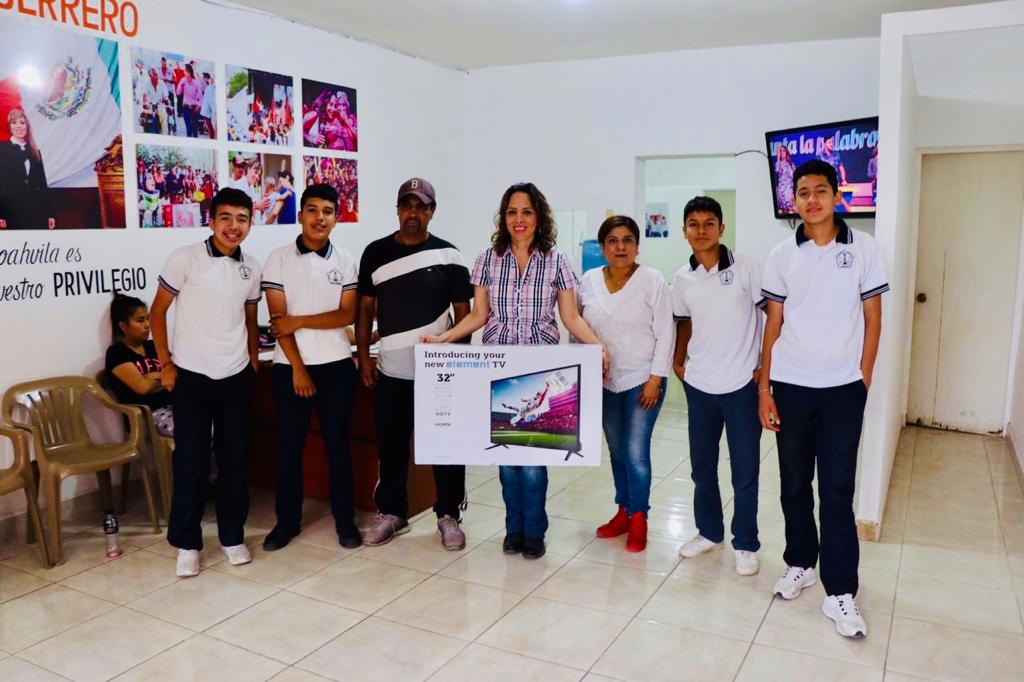 